ЧЕРКАСЬКА МІСЬКА РАДА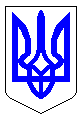 ЧЕРКАСЬКА МІСЬКА РАДАВИКОНАВЧИЙ КОМІТЕТРІШЕННЯВід 05.01.2016 № 11Про відмову у погодженні заявищодо можливості розміщення ТСФОП Лисак С. В. на розівул. В’ячеслава Чорновола та просп. ХіміківРозглянувши заяву фізичної особи-підприємця Лисак Світлани Василівни, відповідно до ст. 31, ст. 40 Закону України «Про місцеве самоврядування в Україні», пункту 4.3 Положення про розміщення тимчасових споруд для провадження підприємницької діяльності у м. Черкаси (зі змінами), затвердженого рішенням Черкаської міської ради від 05.04.2012 № 3-753, виконавчий комітет Черкаської міської радиВИРІШИВ:1. Відмовити фізичній особі-підприємцю Лисак Світлані Василівні у погодженні заяви від 25.11.2015 № 8289-ТС1 щодо можливості розміщення тимчасової споруди на розі вул. В’ячеслава Чорновола та просп. Хіміків.2. Управлінню планування та архітектури департаменту архітектури, містобудування та інспектування надати замовнику лист про відмову щодо реалізації намірів розміщення ТС (додається).3. Контроль за виконанням рішення покласти на директора департаменту архітектури, містобудування та інспектування Савіна А.О.Міський голова 									А.В.БондаренкоДодаток до рішення виконавчого комітетувід ___________    № ________Лист про відмову щодо реалізації намірів розміщення ТСФОП Лисак Світлані Василівні (заява від 25.11.2015 № 8289-ТС1)Можливість розміщення торгового павільйону в комплексі з зупинкою громадського транспорту (в тексті – ТС) на розі вул. В’ячеслава Чорновола та просп. Хіміків, площею 30 кв. м не погоджено.Відповідно до вимог рішення Черкаської міської ради від 05.04.2012 № 3-753 «Про затвердження схеми розміщення тимчасових споруд та внесення змін до рішень Черкаської міської ради» (зі змінами, далі - Рішення):- заборонено розміщення стаціонарних ТС на інженерних комунікаціях.Графічні матеріали із зазначенням бажаного місця розташування ТС є застарілими. Розміри об’єкта на схемі розміщення ТС не відповідають розмірам зазначеним у заяві.Встановлення тимчасових споруд для провадження підприємницької діяльності здійснюється в порядку, встановленому рішенням Черкаської міської ради, на підставі та відповідно до паспорта прив'язки ТС, наданого управлінням планування та архітектури департаменту містобудування Черкаської міської ради. Розміщення ТС самовільно (без паспорту прив’язки ТС) забороняється. Вам необхідно демонтувати ТС, що встановлена без відповідних документів.Начальник управління планування та архітектури департаменту архітектури, містобудування та інспектування					В.В. ЧернухаЧеркаської міської ради 